 Job title: Civil Engineer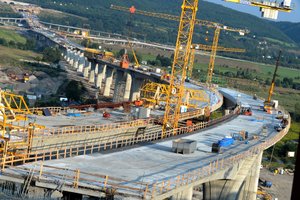 Job title: Civil EngineerCivil engineers design and manage construction projects, from bridges and buildings to transport links and sports stadiums.Entry requirements: You'll usually need an engineering degree (BEng) or a Master’s degree (MEng) in civil engineering.You could start as a technician and study part-time for an HND or foundation degree, leading to a degree in civil engineering.You could get into this job through an apprenticeship.The Institution of Civil Engineers has information on courses.Skills required: You'll need:excellent maths, science, and IT skillsthe ability to explain design ideas clearlythe ability to analyse large amounts of dataproject management skillsWhat you'll do: You could work in these areas of engineering:structural (dams, buildings, offshore platforms and pipelines)transportation (roads, railways, canals and airports)environmental (water supply networks, drainage and flood barriers)maritime (ports, harbours and sea defences)geotechnical (mining, earthworks and construction foundations)You'll be:planning with the clientanalysing surveys, testing and mapping data using computer modelling softwarecreating blueprints using computer aided design (CAD)judging if projects are worth doing by looking at costs, time and labourchecking risks and the effects on the environmentpreparing bids for tenders, and reporting to clients and government agenciesmanaging and checking progress at each stagemaking sure sites follow health and safety rulesWhat you’ll earn: Starter: £24,000 (graduates)Experienced: £25,000 to £40,000Highly Experienced: £50,000 to £80,000 (senior chartered engineers)These figures are a guide.Working hours, patterns and environment:You'll usually work 35 to 40 hours a week, Monday to Friday. You may work evenings and weekends.You'll spend time in an office and on project sites.Career path and progression:With incorporated or chartered engineer status, you could move into senior project management roles. You could also specialise in a particular engineering field, work in research or become a consultant. You could work overseas with British consulting firms, and for oil and mining companies.You could also work for international development and disaster relief agencies.